Рассмотрев решение Комиссии по присуждению Премии им. В.М. Яковлева за 2018 год, Исполнительный комитет Профсоюза ПОСТАНОВЛЯЕТ:1. Утвердить прилагаемое решение Комиссии по присуждению Премии им. В.М. Яковлева за 2018 год.2. Опубликовать список  Лауреатов Премии им. В.М.Яковлева Профсоюза работников народного образования и науки Российской Федерации за 2018 год в газете «Мой Профсоюз».3. Финансовому отделу (Н.М. Лебедева) в соответствии с Положением выплатить Лауреатам денежную часть Премии в установленном размере. 4. Контроль за выполнением постановления возложить на заместителя Председателя Профсоюза Куприянову Т.В.                Председатель Профсоюза                                      Г.И. МеркуловаПрофсоюз работников народного образования и наукиРоссийской ФедерацииКОМИССИЯ ПО ПРИСУЖДЕНИЮ ПРЕМИИ ИМЕНИ В.М. ЯКОВЛЕВА ПРОФСОЮЗА РАБОТНИКОВ НАРОДНОГО ОБРАЗОВАНИЯ И НАУКИ  РОССИЙСКОЙ ФЕДЕРАЦИИРЕШЕНИЕ 7 ноября 2018 г.                            г. Москва                                          № 15О присуждении Премии имени В.М. ЯковлеваПрофсоюза работников народного образования и науки Российской Федерации за 2018 годЗаслушав результаты тайного рейтингового голосования, Комиссия по присуждению Премии имени В.М. Яковлева Профсоюза работников  народного образования  и науки Российской Федерации РЕШИЛА:1. Утвердить протокол № 2 счетной комиссии по итогам  рейтингового тайного голосования по присуждению Премии имени В.М. Яковлева Профсоюза работников  народного образования  и науки РФ.2. Присудить Премию имени В.М. Яковлева Профсоюза работников народного образования и науки Российской Федерации за 2018 год:Алешиной Татьяне Михайловне, заведующему отделом по вопросам общего образования аппарата Профсоюза;Дашкевичу Роману Александровичу, председатель первичной профсоюзной организации студентов Орловского государственного университета имени И.С. Тургенева;Ларичевой Ольге Владимировне, председателю Тульской областной организации Профсоюза;2.4. Лесовых Тамаре Николаевне, председателю Барнаульской городской организации Профсоюза;2.5. Митиной Елене Анатольевне, председателю Рязанской областной организации Профсоюза;2.6.  Московцовой Людмиле Михайловне, председателю Сызранской городской организации Профсоюза Самарской области;2.7.  Понкратовой Вере Николаевне, эксперту отдела по вопросам общего образования аппарата Профсоюза;2.8.  Рабазанову Нухкади Ибрагимовичу, председателю первичной профсоюзной организации работников и студентов Дагестанского государственного университетаПредседатель  Комиссии                             Т.В. Куприянова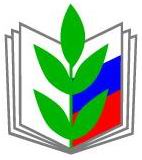 ПРОФЕССИОНАЛЬНЫЙ СОЮЗ РАБОТНИКОВ НАРОДНОГО ОБРАЗОВАНИЯ И НАУКИ РОССИЙСКОЙ ФЕДЕРАЦИИ(ОБЩЕРОССИЙСКИЙ ПРОФСОЮЗ ОБРАЗОВАНИЯ)ИСПОЛНИТЕЛЬНЫЙ КОМИТЕТ ПРОФСОЮЗАПОСТАНОВЛЕНИЕПРОФЕССИОНАЛЬНЫЙ СОЮЗ РАБОТНИКОВ НАРОДНОГО ОБРАЗОВАНИЯ И НАУКИ РОССИЙСКОЙ ФЕДЕРАЦИИ(ОБЩЕРОССИЙСКИЙ ПРОФСОЮЗ ОБРАЗОВАНИЯ)ИСПОЛНИТЕЛЬНЫЙ КОМИТЕТ ПРОФСОЮЗАПОСТАНОВЛЕНИЕПРОФЕССИОНАЛЬНЫЙ СОЮЗ РАБОТНИКОВ НАРОДНОГО ОБРАЗОВАНИЯ И НАУКИ РОССИЙСКОЙ ФЕДЕРАЦИИ(ОБЩЕРОССИЙСКИЙ ПРОФСОЮЗ ОБРАЗОВАНИЯ)ИСПОЛНИТЕЛЬНЫЙ КОМИТЕТ ПРОФСОЮЗАПОСТАНОВЛЕНИЕПРОФЕССИОНАЛЬНЫЙ СОЮЗ РАБОТНИКОВ НАРОДНОГО ОБРАЗОВАНИЯ И НАУКИ РОССИЙСКОЙ ФЕДЕРАЦИИ(ОБЩЕРОССИЙСКИЙ ПРОФСОЮЗ ОБРАЗОВАНИЯ)ИСПОЛНИТЕЛЬНЫЙ КОМИТЕТ ПРОФСОЮЗАПОСТАНОВЛЕНИЕПРОФЕССИОНАЛЬНЫЙ СОЮЗ РАБОТНИКОВ НАРОДНОГО ОБРАЗОВАНИЯ И НАУКИ РОССИЙСКОЙ ФЕДЕРАЦИИ(ОБЩЕРОССИЙСКИЙ ПРОФСОЮЗ ОБРАЗОВАНИЯ)ИСПОЛНИТЕЛЬНЫЙ КОМИТЕТ ПРОФСОЮЗАПОСТАНОВЛЕНИЕПРОФЕССИОНАЛЬНЫЙ СОЮЗ РАБОТНИКОВ НАРОДНОГО ОБРАЗОВАНИЯ И НАУКИ РОССИЙСКОЙ ФЕДЕРАЦИИ(ОБЩЕРОССИЙСКИЙ ПРОФСОЮЗ ОБРАЗОВАНИЯ)ИСПОЛНИТЕЛЬНЫЙ КОМИТЕТ ПРОФСОЮЗАПОСТАНОВЛЕНИЕ
8 ноября 2018 г.
г. Москва
г. Москва
г. Москва
г. Москва
№ 15-11Об  утверждении  решения  Комиссии по присуждению Премии им. В.М. Яковлева Общероссийского Профсоюза образования за 2018 годОб  утверждении  решения  Комиссии по присуждению Премии им. В.М. Яковлева Общероссийского Профсоюза образования за 2018 годОб  утверждении  решения  Комиссии по присуждению Премии им. В.М. Яковлева Общероссийского Профсоюза образования за 2018 годОб  утверждении  решения  Комиссии по присуждению Премии им. В.М. Яковлева Общероссийского Профсоюза образования за 2018 год